Российская Федерация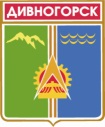 Администрация города ДивногорскаКрасноярского краяП О С Т А Н О В Л Е Н И Е « 31 » июля 2017                         	г. Дивногорск				     № 140ПО внесении изменений в постановление администрации города от 30.09.2013 № 198п «Об утверждении Положения об оплате труда работников муниципального казенного учреждения «Городское хозяйство» города Дивногорска» (в ред. от 30.12.2013 № 280п, от 25.08.2014 № 174п, от 29.09.2014 № 229п, от 23.12.2016 № 257п)В соответствии с Трудовым кодексом Российской Федерации, постановлением администрации города Дивногорска от 16.05.2012 № 119п «Об утверждении Положения о системах оплаты труда работников муниципальных учреждений города Дивногорска» (в ред. постановлений от 18.10.2012 № 210п, от 16.09.2013 № 176п, от 12.09.2014 № 207п, от 13.04.2015 № 61п, от 11.11.2016 № 221п), руководствуясь статьей 43, 53 Устава муниципального образования город Дивногорск,ПОСТАНОВЛЯЮ:1. Внести в постановление администрации города Дивногорска от 30.09.2013 № 198п «Об утверждении Положения об оплате труда работников муниципального казенного учреждения «Городское хозяйство» города Дивногорска» (в ред. от 30.12.2013 № 280п, от 25.08.2014 № 174п, от 29.09.2014 № 229п, от 23.12.2016 № 257п) изменения следующего содержания:1.1. Пункт 6.3. раздела VI  «Оплата труда руководителя учреждения, главного бухгалтера» изложить в следующей редакции:«6.3. Группа по оплате труда руководителя учреждения определяется на основании объемных показателей, характеризующих работу учреждения, в соответствии с приложением № 4 к настоящему Положению»1.2. Приложение № 4 к Положению изложить согласно приложению № 1 к настоящему постановлению.1.3. Приложение № 5 к Положению изложить согласно приложению № 2 к настоящему постановлению.2. Настоящее постановление вступает в силу с момента подписания и применяется к правоотношениям, возникшим с 01.08.2017 года.3.   Настоящее постановление подлежит размещению на официальном сайте администрации города Дивногорска в информационно-коммуникационной сети «Интернет».4.  Контроль за исполнением настоящего постановления возложить на заместителя Главы города Урупаху В.И.Глава города                                                                                      Оль Е.Е.Объемные показатели, характеризующие работу учреждения.Объем деятельности учреждения при определении группы по оплате труда руководителя оценивается по показателям для отнесения учреждений к группам по оплате труда.Учреждение относится к I, II, III или IV группе по оплате труда руководителей, определенной на основе показателей деятельности установленных пунктом 4 настоящего приложения.Группа по оплате труда руководителей учреждения определяется на основании документов, подтверждающих наличие объемов работы учреждения по состоянию на 1 января текущего года, за предыдущий период.Показатели для отнесения учреждения к группе по оплате труда руководителя учреждения:Количество средних окладов (должностных окладов), ставок заработной платы работников основного персонала, используемое при определении размера должностного оклада руководителя учреждения с учетом отнесения учреждения к группе по оплате труда руководителей учреждений определяется в следующем размере:Перечень должностей, профессий работников учреждений, относимых к основному персоналу по виду экономической деятельности учреждения.Приложение № 1к постановлению от 31.07.2017№ 140ППриложение № 4к Положению.ПоказателиГруппы по оплате труда руководителя учрежденияГруппы по оплате труда руководителя учрежденияГруппы по оплате труда руководителя учрежденияГруппы по оплате труда руководителя учрежденияПоказателиIIIIIIIVСуммарный объём работ, выполненный в рамках муниципальных программ города Дивногорска, млн. рубСвыше 100 От 80 до  100 От 50 до 80 До 50 ГруппаIIIIIIIVКоличество средних окладов3,0-5,02,5-2,92,0-2,41,5-1,9Приложение № 2к постановлениюот 31.07. 2017№ 140ППриложение № 5к ПоложениюТип и вид учрежденияДолжности, профессии работников учрежденияУчреждение по сопровождению деятельности органов местного самоуправленияЭкономист, юрисконсульт, документовед, инженер, бухгалтер